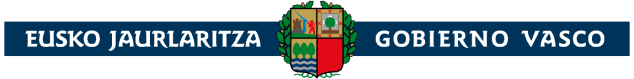 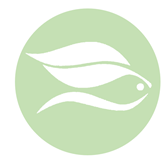 Sistema de Información de la Naturaleza de EuskadiCómo aportar informaciónMEMORIA DE EJECUCIÓN  Datos generalesTítulo del proyecto/estudioPalabras claveNombre de la entidadMateriales creadosPropueSTA DE entregables declaradosFicha de proyecto, apartado K.2. Pulsar + para añadir filas.Entregables generadosPulsar + para añadir filas.DesviaciónLos entregables generados son iguales que la propuesta Sí  No. Motivo:  ObjetivosÚnicamente mencionar lo declarado en la Ficha de proyecto, apartado G. ObjetivosObjetivos generalesObjetivos específicos declaradosFicha de proyecto, apartado G.1 Relación de objetivos específicos. Pulsar + para añadir objetivos.ActuacionesRelacionado con el apartado H.1 de la Ficha de proyecto. Pulsar + para añadir actuaciones.Grado de cumplimiento global respecto a la propuesta realizadaUna vez analizadas individualmente todas las ACTUACIONES llevadas a cabo, se debe determinar el Grado de cumplimiento global respecto a la propuesta realizada en la Ficha de proyecto.Grado de cumplimiento del proyecto Cumplido Mejorado No cumplidoOpciones de mejoraIndicar aspectos generales del proyecto concreto, así como de la convocatoria en general que nos ayude a optimizar futuras convocatorias:Medios materiales, humanos y organizativosMedios materialesMedios materiales propuestosRelacionado con el apartado F.3 de la Ficha de proyecto.Medios materiales utilizadosDesviaciónLos medios materiales utilizados son iguales que la propuesta Sí  No. Motivo:  Medios humanosMedios humanos propuestosRelacionado con el apartado C de la Ficha de proyecto.Medios humanos utilizadosDesviaciónLos medios humanos utilizados son iguales que la propuesta Sí  No. Motivo:  Medios organizativosMedios organizativos utilizadosNombre del documento/archivoFormatoNombre del documento/archivoFormato